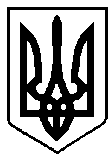 ВАРАСЬКА МІСЬКА РАДА30 сесія VIII скликанняР І Ш Е Н Н Я  09.02.2023 року                            м.Вараш                    №1799-РР-VIIIПро внесення змін до бюджетуВараської міської територіальноїгромади на 2023 рік(1753200000)код бюджету         Керуючись Бюджетним кодексом України, Законом України «Про місцеве самоврядування в Україні», наказами начальника Рівненської обласної військової адміністрації від 16.01.2023 № 14 «Про зміни до обласного бюджету Рівненської області на 2023 рік», від 26.01.2023 №28 «Про введення в дію рішення ради оборони області», беручи до уваги пропозиції головних розпорядників бюджетних коштів, відповідно до витягу з протоколу №30-ПТР-VIII тридцятої сесії Вараської міської ради восьмого скликання, Вараська міська рада В И Р І Ш И Л А:Внести зміни до рішення Вараської міської ради  від  21.12.2022  №1782-РР-VIII «Про бюджет Вараської міської територіальної громади на 2023 рік» зі змінами, внесеними рішенням міської ради від 19.01.2023 № 1787-РР-VIII  «Про внесення змін до бюджету Вараської міської територіальної громади на 2023 рік», а саме:Збільшити доходи загального фонду бюджету Вараської міської територіальної громади на 2023 рік на 594 400 грн згідно з додатком 1 за рахунок офіційних трансфертів від органів державного управління.Збільшити видатки загального фонду бюджету Вараської міської територіальної громади на 2023 рік на суму 73 257 997,37 грн (додаток 3) за рахунок:субвенції з місцевого бюджету на надання державної підтримки особам з особливими освітніми потребами за рахунок відповідної субвенції з державного бюджету у сумі 594 400 грн;вільного залишку бюджетних коштів загального фонду на суму 72 663 597,37 грн.Збільшити видатки спеціального фонду бюджету Вараської міської територіальної громади на 2023 рік на суму 2 807 210 грн, в тому числі видатки бюджету розвитку на суму 2 807 210 грн за рахунок коштів, що передаються із загального фонду до бюджету розвитку (спеціального фонду) згідно з додатком 3.Внести зміни до фінансування бюджету Вараської міської  територіальної громади на 2023 рік (додаток 2), установивши дефіцит загального фонду бюджету у сумі 72 295 597,37 грн та дефіцит спеціального фонду бюджету у сумі 3 175 210 грн, джерелом покриття якого визначити кошти, що передаються із загального фонду бюджету до бюджету розвитку (спеціального фонду) в сумі 3 175 210 грн.Затвердити резервний фонд бюджету Вараської міської територіальної громади на 2023 рік у розмірі 35 402 069 грн, що становить 3,8  відсотка видатків загального фонду бюджету громади.Затвердити зміни до бюджетних призначень головним розпорядникам коштів бюджету Вараської міської територіальної громади на 2023 рік у розрізі відповідальних виконавців за бюджетними програмами згідно з додатком 3 до цього рішення.Затвердити зміни до міжбюджетних трансфертів на 2023 рік згідно з додатком 4 до цього рішення.Затвердити зміни до розподілу витрат бюджету Вараської міської територіальної громади на реалізацію місцевих/регіональних програм у 2023 році згідно з додатком 5 до цього рішення.Затвердити обсяг доходів загального фонду бюджету Вараської міської територіальної громади на 2023 рік в сумі 858 738 463 грн. Затвердити обсяг видатків загального фонду бюджету Вараської міської територіальної громади на 2023 рік в сумі 931 034 060,37 грн. Додатки 1-5 до цього рішення є його невід’ємною частиною.Відділу забезпечення діяльності ради забезпечити опублікування цього рішення. Контроль за виконанням цього рішення покласти на першого заступника міського голови та заступників міського голови з питань діяльності виконавчих органів ради відповідно до розподілу функціональних обов’язків. Міський голова                                        Олександр МЕНЗУЛ